                                 проєкт Д.Ющука   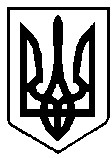 ВАРАСЬКА МІСЬКА РАДА ВИКОНАВЧИЙ КОМІТЕТ ВАРАСЬКОЇ МІСЬКОЇ РАДИ Р І Ш Е Н Н Я  26.04.2023					м.Вараш			№166-ПРВ-23-4320Про погодження продовження  договору від 03.10.2011 №2/11 оренди  нерухомого майна комунальної власності  Враховуючи листи Управління освіти виконавчого комітету Вараської міської ради від 06.04.2023 №5200-СЛ-293-23, від 14.04.2023 №5200-421-01.112-23, відповідно до статті 18 Закону України «Про оренду державного та комунального майна», Порядку передачі в оренду державного та комунального майна, затвердженого постановою Кабінету Міністрів України від 03 червня 2020 року №483, постанови Кабінету Міністрів України від 27 травня 2022 року №634 «Про особливості оренди державного та комунального майна у період воєнного стану», рішення міської ради від 24 лютого 2021 року №166 «Про врегулювання відносин щодо оренди майна комунальної власності Вараської міської територіальної громади (крім земельних питань)» (зі змінами), керуючись статтею 29, частиною п’ятою статті 60 Закону України «Про місцеве самоврядування в Україні», виконавчий комітет міської ради ВИРІШИВ: Погодити продовження за результатами проведення аукціону договору оренди №2/11 від 03.10.2011 об’єкту нерухомого майна, що належить до комунальної власності Вараської міської територіальної громади та включений до Переліку першого типу,  – нежитлові приміщення №№9-11, 13, 14 нежитлової будівлі, громадського будинку, прибудови «Сауна», двоповерхової з підвалом, загальною площею 20,50 м2, що знаходиться за адресою: місто Вараш, мікрорайон Вараш, будинок 28б. Орендодавцю – Департаменту житлово-комунального господарства, майна та будівництва виконавчого комітету Вараської міської ради: Розробити та затвердити умови оренди комунального майна, зазначеного в пункті 1 цього рішення, встановивши термін оренди 5 років.  Оприлюднити в електронній торговій системі це рішення та опублікувати оголошення про аукціон на продовження договору оренди відповідно до Порядку передачі в оренду державного та комунального майна, затвердженого постановою Кабінету Міністрів України від 03 червня 2020 року №483, з урахуванням постанови Кабінету Міністрів України від 27 травня 2022 року №634 «Про особливості оренди державного та комунального майна у період воєнного стану». За результатами аукціону укласти з існуючим орендарем додаткову угоду про продовження договору оренди комунального майна, зазначеного в пункті 1 цього рішення, виклавши договір в новій редакції відповідно до постанови Кабінету Міністрів України від 12 серпня 2020 року №820 «Про затвердження примірних договорів оренди державного майна», або ж укласти договір з новим орендарем. Контроль за виконанням рішення покласти на заступника міського голови з питань діяльності виконавчих органів ради Ігоря Воскобойника. Міський  голова                                                                  Олександр МЕНЗУЛ 